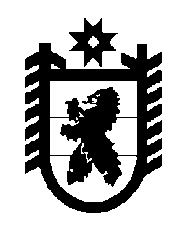 Российская Федерация Республика Карелия    УКАЗГЛАВЫ РЕСПУБЛИКИ КАРЕЛИЯО внесении изменений в Указ Главы Республики Карелия от 25 августа 2009 года № 74Внести в пункт 13 Положения о представлении гражданами, претендующими на замещение должностей государственной гражданской службы Республики Карелия, и государственными гражданскими служащими Республики Карелия сведений о своих доходах, об имуществе и обязательствах имущественного характера, а также сведений о доходах, об имуществе и обязательствах имущественного характера своих супруги (супруга) и несовершеннолетних детей, утвержденного Указом Главы Республики Карелия от 25 августа 2009 года № 74 «Об утверждении Положения о представлении гражданами, претендующими на замещение должностей государственной гражданской службы Республики Карелия, и государственными гражданскими служащими Республики Карелия сведений о своих доходах, об имуществе и обязательствах имущественного характера, а также сведений о доходах, об имуществе и обязательствах имущественного характера своих супруги (супруга) и несовершеннолетних детей» (Собрание законодательства Республики Карелия, 2009, № 8, ст. 878; 2011, № 7, ст. 1043; 2012, № 5, ст. 857; № 7,   ст. 1293; 2014, № 7, ст. 1263; 2015, № 1, ст. 38; № 12, ст. 2316; 2018, № 1, ст. 28; Официальный интернет-портал правовой информации (www.pravo.gov.ru), 22 октября 2018 года, № 1000201810220001), следующие изменения:абзац второй изложить в следующей редакции:«В случае если кандидат на должность, предусмотренную Перечнем должностей, представивший в кадровую службу государственного органа справки, не был назначен на должность гражданской службы, такие справки возвращаются указанному лицу по его письменному заявлению вместе с другими документами.»;дополнить абзацем следующего содержания: «В случае непоступления гражданина на государственную гражданскую службу Республики Карелия представленные им в соответствии с настоящим Положением сведения о доходах, об имуществе и обязательствах имущественного характера в дальнейшем не могут быть использованы и подлежат уничтожению.».          Глава Республики Карелия                                                              А.О. Парфенчиковг. Петрозаводск8 мая 2019 года№ 34